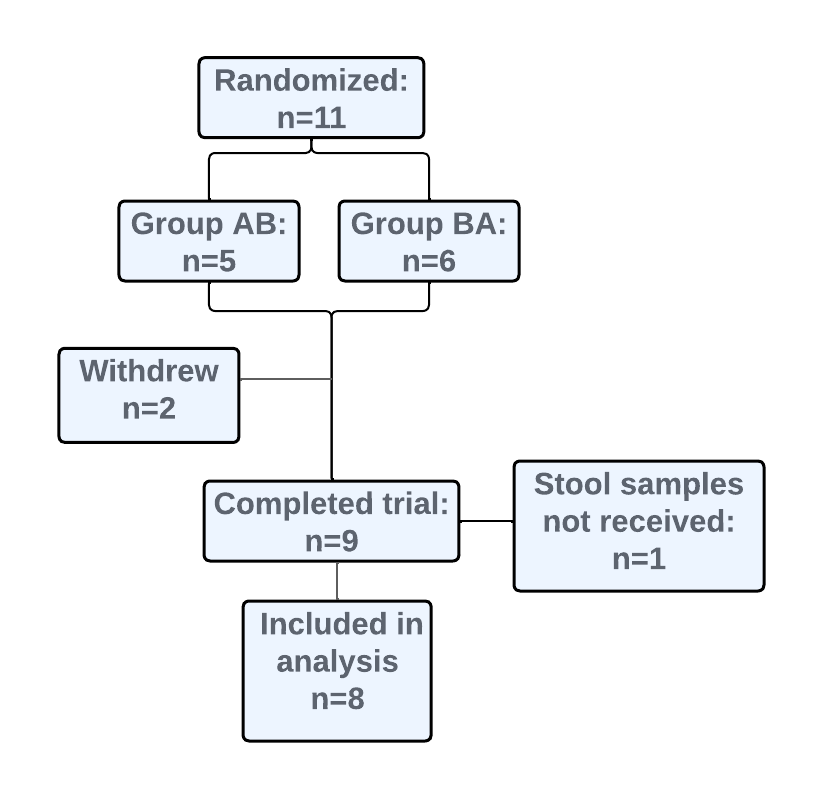 Supplemental Figure 1. Flow diagram of the progress through the randomized, double-blind, placebo-controlled, crossover study.Table S1. MaAsLin2 output between placebo and cocoa-flavanol supplementation.Table S1. MaAsLin2 output between placebo and cocoa-flavanol supplementation.Table S1. MaAsLin2 output between placebo and cocoa-flavanol supplementation.Table S1. MaAsLin2 output between placebo and cocoa-flavanol supplementation.Table S1. MaAsLin2 output between placebo and cocoa-flavanol supplementation.Table S1. MaAsLin2 output between placebo and cocoa-flavanol supplementation.Table S1. MaAsLin2 output between placebo and cocoa-flavanol supplementation.FeaturecoefstderrNN.not.0pvalqvalRuminococcus0.4517150.15684316100.0280560.666013944Tyzzerella0.9699290.4442761650.0539560.666013944Phascolarctobacterium0.2630930.1275751690.0847910.666013944Odoribacter0.5663030.28441116140.0935670.666013944Gordonibacter-1.100610.6198231650.106170.666013944Intestinibacter1.4812880.7824551650.1071860.666013944Eggerthella0.8948290.5117241660.1109220.666013944Prevotella-0.680280.3654781660.1120150.666013944Holdemanella0.1949420.1129011640.1349770.666013944Fusicatenibacter-0.454570.26330916160.1350310.666013944Lachnospiraceae0.3789080.22426216160.1420690.666013944Butyricimonas0.648310.3872571650.1451330.666013944Eubacterium0.4451190.27048116160.1509350.666013944Allisonella0.0978920.0636661640.1750670.666013944Prevotellaceae-0.651030.4324931680.1829560.666013944Dialister0.6275050.4715171690.2127940.666013944Lachnoclostridium.Roseburia-0.608490.44301916130.2187070.666013944Slackia0.1403570.1028131640.221170.666013944Faecalibacterium-0.244640.17921616160.2211950.666013944Family.XIII0.4549450.33872516110.2278090.666013944Bifidobacterium-0.437310.33849716160.2439110.666013944Dorea-0.140260.10941316160.2471850.666013944Ruminococcaceae0.9615220.75382316160.2492790.666013944Marvinbryantia0.6774620.57652616130.284480.666013944Desulfovibrio-0.056140.0500691660.3050090.666013944Bacteroides-0.075340.06776716160.3087930.666013944Adlercreutzia.Asaccharobacter-0.39920.3641931680.3150620.666013944Ruminiclostridium0.6480930.59280216160.3162140.666013944Anaerotruncus0.3869830.35940316110.3229740.666013944Erysipelatoclostridium0.4610180.4430171670.3381510.666013944Coriobacteriaceae-0.230190.221251680.3382420.666013944Faecalitalea0.3247750.3247831640.3559280.666013944Paraprevotella0.4760190.4921331660.3707710.666013944Alistipes0.2430780.25339616140.374460.666013944Akkermansia-0.387170.4049761660.3759760.666013944Bilophila-0.212610.23797916110.4060390.692140329Parabacteroides0.3316890.37720816150.4130510.692140329Senegalimassilia0.1326270.1571891660.431160.693112777Enterorhabdus-0.148510.1795471640.4397960.693112777Coprococcus0.201520.24781516160.447170.693112777Streptococcus-0.351010.44779816150.462940.700056305Sutterella-0.4160.55251516110.4799880.708553379Lachnoclostridium0.0818020.11584416160.5065830.717201934Veillonella0.3199640.4846411660.5240350.717201934Romboutsia-0.275130.41952516160.5362620.717201934Erysipelotrichaceae0.2369730.37782516140.5536280.717201934Barnesiella0.0909670.1477461680.5607080.717201934Blautia0.0868880.14162416160.5620580.717201934Flavonifractor0.1825970.3025521660.568260.717201934Blautia.Lachnoclostridium0.1065950.1872041650.5897470.717201934Escherichia.Shigella0.4453280.8000241650.5979040.717201934Parasutterella-0.039320.0713671640.6015240.717201934Subdoligranulum0.1454180.32100316160.6664610.779634046Christensenellaceae0.1621520.43518516130.722250.808336304Howardella-0.066290.1825771640.7289780.808336304Clostridium0.1597540.4419131670.730110.808336304Lachnospira0.1998120.59961116140.7502930.816108399Turicibacter-0.065540.21858316100.7744310.827839791Anaerostipes-0.045390.25115616160.8625330.893651388Collinsella0.0492430.27715216140.8648240.893651388Thalassospira0.0297290.2538121640.9105790.925506882Roseburia-0.009970.32660916160.9766350.976635049Placebo is used as reference. Total sum scaling normalization, minimum abundance set to 0.0001 and prevalence set to 0.2. Supplement, treatment sequence, study phase age, and BMI included as fixed factors. Subject included as random effect.Placebo is used as reference. Total sum scaling normalization, minimum abundance set to 0.0001 and prevalence set to 0.2. Supplement, treatment sequence, study phase age, and BMI included as fixed factors. Subject included as random effect.Placebo is used as reference. Total sum scaling normalization, minimum abundance set to 0.0001 and prevalence set to 0.2. Supplement, treatment sequence, study phase age, and BMI included as fixed factors. Subject included as random effect.Placebo is used as reference. Total sum scaling normalization, minimum abundance set to 0.0001 and prevalence set to 0.2. Supplement, treatment sequence, study phase age, and BMI included as fixed factors. Subject included as random effect.Placebo is used as reference. Total sum scaling normalization, minimum abundance set to 0.0001 and prevalence set to 0.2. Supplement, treatment sequence, study phase age, and BMI included as fixed factors. Subject included as random effect.Placebo is used as reference. Total sum scaling normalization, minimum abundance set to 0.0001 and prevalence set to 0.2. Supplement, treatment sequence, study phase age, and BMI included as fixed factors. Subject included as random effect.Placebo is used as reference. Total sum scaling normalization, minimum abundance set to 0.0001 and prevalence set to 0.2. Supplement, treatment sequence, study phase age, and BMI included as fixed factors. Subject included as random effect.Table S2. DESeq2 output between placebo and cocoa-flavanol supplementationTable S2. DESeq2 output between placebo and cocoa-flavanol supplementationTable S2. DESeq2 output between placebo and cocoa-flavanol supplementationTable S2. DESeq2 output between placebo and cocoa-flavanol supplementationTable S2. DESeq2 output between placebo and cocoa-flavanol supplementationTable S2. DESeq2 output between placebo and cocoa-flavanol supplementationTable S2. DESeq2 output between placebo and cocoa-flavanol supplementationbaseMeanlog2FoldChangelfcSEstatpvaluepadjPhascolarctobacterium155.8769824.419591.372753.592420.058041.00000Gordonibacter12.23250-6.139082.924693.285030.069911.00000Intestinibacter65.2361022.443002.866943.245900.071601.00000Bifidobacterium1322.68590-0.843790.515412.633850.104611.00000Eubacterium2158.420910.471620.319922.150890.142491.00000Faecalibacterium3791.17158-0.258690.185181.931640.164581.00000Blautia.Lachnoclostridium40.2026430.000002.859811.759040.184741.00000Ruminiclostridium225.342080.863730.670571.522960.217171.00000Butyricimonas10.8574629.835332.952011.234900.266461.00000Romboutsia245.62137-0.874100.780941.226470.268091.00000Fusicatenibacter1059.23253-0.499380.453981.203880.272551.00000Lachnospiraceae1831.708500.313090.292001.146290.284331.00000Ruminococcaceae2215.793550.623820.591201.042800.307171.00000Marvinbryantia67.503211.274711.273040.756760.384341.00000Faecalitalea5.7207211.145932.982640.669170.413341.00000Lachnoclostridium.Roseburia177.78745-0.938661.138120.639980.423721.00000Escherichia-Shigella77.781092.281702.936620.613520.433471.00000Adlercreutzia.Asaccharobacter28.69338-1.789722.163710.588400.443041.00000Tyzzerella18.314602.155072.868400.549680.458451.00000Family XIII23.224651.377991.630610.541950.461631.00000Paraprevotella93.671991.852782.661910.456780.499131.00000Coprococcus553.123320.389690.554970.454360.500271.00000Bilophila24.38800-0.982381.488230.386100.534351.00000Lachnospira215.798540.659801.074040.353140.552341.00000Subdoligranulum951.041800.293170.497110.342130.558601.00000Streptococcus177.27243-0.458250.859820.262280.608561.00000Odoribacter50.488390.537411.044200.256440.612581.00000Prevotella1196.68943-1.377922.885740.218460.640221.00000Christensenellaceae123.327770.611471.222040.214120.643561.00000Erysipelatoclostridium29.498911.125832.451350.194360.659311.00000Clostridium178.384340.960062.325160.168960.681041.00000Sutterella183.81940-0.708651.638520.165360.684271.00000Akkermansia205.48841-1.301302.886130.163930.685571.00000Ruminococcus688.316030.840062.101110.161750.687551.00000Bacteroides2968.61821-0.152340.429400.124230.724501.00000Alistipes407.367270.333260.981020.106860.743751.00000Senegalimassilia42.450780.896322.765170.106480.744191.00000Dorea830.03096-0.124960.386090.103590.747571.00000Parabacteroides332.593910.207510.750070.075330.783721.00000Prevotellaceae752.57908-0.702322.885970.057410.810641.00000Collinsella990.900570.226720.998420.051490.820491.00000Blautia4313.712830.027160.179250.022710.880201.00000Anaerostipes440.24392-0.063490.480050.017200.895661.00000Dialister341.67667-0.103391.417870.009600.921941.00000Erysipelotrichaceae407.42781-0.112091.180820.008320.927331.00000Howardella7.677010.254012.994430.007520.930921.00000Lachnoclostridium924.799040.039230.484450.006480.935851.00000Roseburia688.517930.031470.513910.003730.951281.00000Turicibacter95.674440.084801.801510.002230.962291.00000Allisonella7.588170.150922.987070.001600.968041.00000Barnesiella80.55008-0.057632.422410.000560.981071.00000Anaerotruncus65.818680.036921.715480.000460.982961.00000Thalassospira45.02274-0.265572.975150.000000.999781.00000Holdemanella173.467770.283402.630310.000000.999971.00000Coriobacteriaceae39.32390-0.002482.06839-0.000071.000001.00000Parasutterella40.13601-0.034722.91660-0.000011.000001.00000Veillonella30.10648-1.594612.61627-0.084711.000001.00000Flavonifractor14.07246-13.863262.54041-0.205931.000001.00000Eggerthella15.478141.570072.36409-1.124521.000001.00000Desulfovibrio16.90285-0.046612.66261-0.001941.000001.00000Enterorhabdus24.50976-0.080292.97524-0.000121.000001.00000Slackia31.560760.111022.983020.000001.000001.00000Supplement, treatment sequence, study phase age, and BMI included as fixed factors. Supplement, treatment sequence, study phase age, and BMI included as fixed factors. Supplement, treatment sequence, study phase age, and BMI included as fixed factors. Supplement, treatment sequence, study phase age, and BMI included as fixed factors. Supplement, treatment sequence, study phase age, and BMI included as fixed factors. Supplement, treatment sequence, study phase age, and BMI included as fixed factors. Supplement, treatment sequence, study phase age, and BMI included as fixed factors. 